UNIVERSIDADE ESTADUAL DE SANTA CRUZ - UESC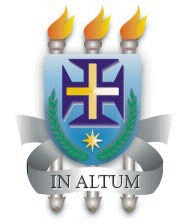 PRÓ-REITORIA DE PESQUISA E PÓS-GRADUAÇÃO - PROPPDEPARTAMENTO DE CIÊNCIAS BIOLÓGICAS - DCBPROGRAMA DE PÓS-GRADUAÇÃO  MOLECULAR - PPGGBMPROGRAMA DE DISCIPLINACódigo:CIB      Nome da disciplina:Tópicos Especiais em VirologiaPré-requisitos:Carga horáriaTeórica: 30                                  Prática: 0                        Total: 30Créditos:Teórica: 2                                    Prática: 0                        Total: 2Professor:Desiré Spada dos Santos FrangioniAssinatura:Ementa:A disciplina fornecerá subsídios que permitirão a compreensão da natureza do parasitismo viral, sua diversidade de estratégias na relação com o hospedeiro e seu papel na dinâmica evolutiva das formas de vida celulares. Possibilitará a abordagem da Virologia dentro dos paradigmas e desafios atuais.Objetivos:Promover aos estudantes de pós-graduação os conhecimentos teóricos necessários para a compreensão dos conceitos que envolvem a Virologia enquanto Ciência, estabelecendo uma dinâmica de trabalho que permita o entendimento e a aplicação dos conceitos teóricos abordados.Metodologia:Serão ministradas aulas teóricas expositivas, propostos estudos dirigidos, apresentação e discussão de artigos científicos pertinentes ao conteúdo programático.Avaliação:Para a avaliação serão mensurados: participação nas aulas e atividades propostas, além da presença mínima de 75%. Serão aprovados aqueles que no conjunto dos critérios estabelecidos obtiverem um mínimo de 70% de rendimento.Conteúdo Programático:Introdução a Virologia: Histórico e Definição.Taxonomia (ICTV)Estrutura da Partícula Viral.Características das Famílias RNA e DNA.Interações Vírus-CélulaReplicação ViralVirologia MolecularFitovirologiaReferências Bibliográficas:Fields Virology (2013) Fields BN, Knipe DM, Howley PM, Chanock RM, Melnick JL, Monath TP,Roizman B & Straus SE (eds). Sixth edition. Lippincott-Raven.Matthews´Plant Virology (2014) Hull, R. Academic Press. Fifth Edition. London.Manual of Clinical Microbiology (2015). Jorgensen, J. H.Human Virology: A Text for Students of Medicine, Dentistry, and Microbiology (Oxford Medical Publications) Leslie Collier and John S. Oxford (2006)Virology Methods Manual, First Edition by Hillar O.Kangro (1996)Veterinary Virology, Frederick A. Murphy, E. Paul J.Gibbs, Marian C. Horzinek, and Michael J. Studdert (Hardcover - 1999).Clinical Virology by Douglas D. Richman, Richard J.Whitley, and Frederick G. Hayden (Hardcover - 2002).Periódicos Científicos: Virology; Archives of Virology; Journal of General Virology; Advances in Virus Research; Virus Research; Science; Nature, entre outros.Sites específicos.Fields Virology (2013) Fields BN, Knipe DM, Howley PM, Chanock RM, Melnick JL, Monath TP,Roizman B & Straus SE (eds). Sixth edition. Lippincott-Raven.Matthews´Plant Virology (2014) Hull, R. Academic Press. Fifth Edition. London.Manual of Clinical Microbiology (2015). Jorgensen, J. H.Human Virology: A Text for Students of Medicine, Dentistry, and Microbiology (Oxford Medical Publications) Leslie Collier and John S. Oxford (2006)Virology Methods Manual, First Edition by Hillar O.Kangro (1996)Veterinary Virology, Frederick A. Murphy, E. Paul J.Gibbs, Marian C. Horzinek, and Michael J. Studdert (Hardcover - 1999).Clinical Virology by Douglas D. Richman, Richard J.Whitley, and Frederick G. Hayden (Hardcover - 2002).Periódicos Científicos: Virology; Archives of Virology; Journal of General Virology; Advances in Virus Research; Virus Research; Science; Nature, entre outros.Sites específicos.